«Солнце, друг наш, покажись, ярко в небе улыбнись!»Совместная учебно-игровая деятельность. Цель: развивать слуховое восприятие, фонематический слух, умение аргументировать свои предположения; учить  выполнять словесные инструкции педагога, работать в коллективе;  упражнять в рисовании картинок на слух, в работе с мнемотаблицами;  прививать интерес к окружающей природе;  воспитывать аккуратность и умение пользоваться раздаточным материалом, закрепить умение пользоваться ножницами.Логопед – в роли Зимы, воспитатель – в роли Весны.Дети – в роли Зимовичков и Веснянок.Ход организованной учебной деятельности:І. Мотивационно-побудительный этап:Входит Зима с Зимовичками, в руках держит свечу.Зима: Почему темно вокруг, где же солнышко наш друг?-Весна, Весна, солнышко не у тебя? Входит Весна с Веснянками.Весна: Зимушка, что случилось? Зачем ты меня зовешь? Рано еще, мой черед не настал.Зима: Здравствуй, Весна - Красна, здравствуйте Веснянки.Весна: Здравствуйте, Зимовички. Давно мы не виделись. Давайте поприветствуем друг друга.Игра «Приветствие»1 хлопок - прикоснулись ладошками2 хлопка - спинками3 хлопка - носиками.ІІ. Организационно-поисковый этап:Зима: Весна, ты солнышко не видела?Весна: Нет, не встречала, но я знаю, как его найти.Зима: Так пойдемте скорее за ним.Игра «Противоречия»Весна: Сначала скажите мне:- Вам нравиться, когда светит солнце? Дети: Да.- Снег растает, будет грязь, лужи.Дети: Солнце высушит.- Солнце сильно греет - всем жарко, голову напечет.Дети: Наденем панамки, шляпы.- От солнца очень жарко.Дети: Спрячемся в тени.- Солнце сушит все растения.Дети: мы их польём. - Чем вам нравится солнце?Дети: когда солнечно у людей хорошее настроение, хочется радоваться, играть.Весна: Что произойдёт, если солнца не будет?Дети: будет грустно, пасмурно, не будет цветов, насекомых,  животных.Весна:  да, без солнца всем беда. У меня есть волшебная карта, которая поможет нам дойти до солнца.  Весняночки, несите карту сюда.Веснянки выносят карту и прикрепляют ее на доску.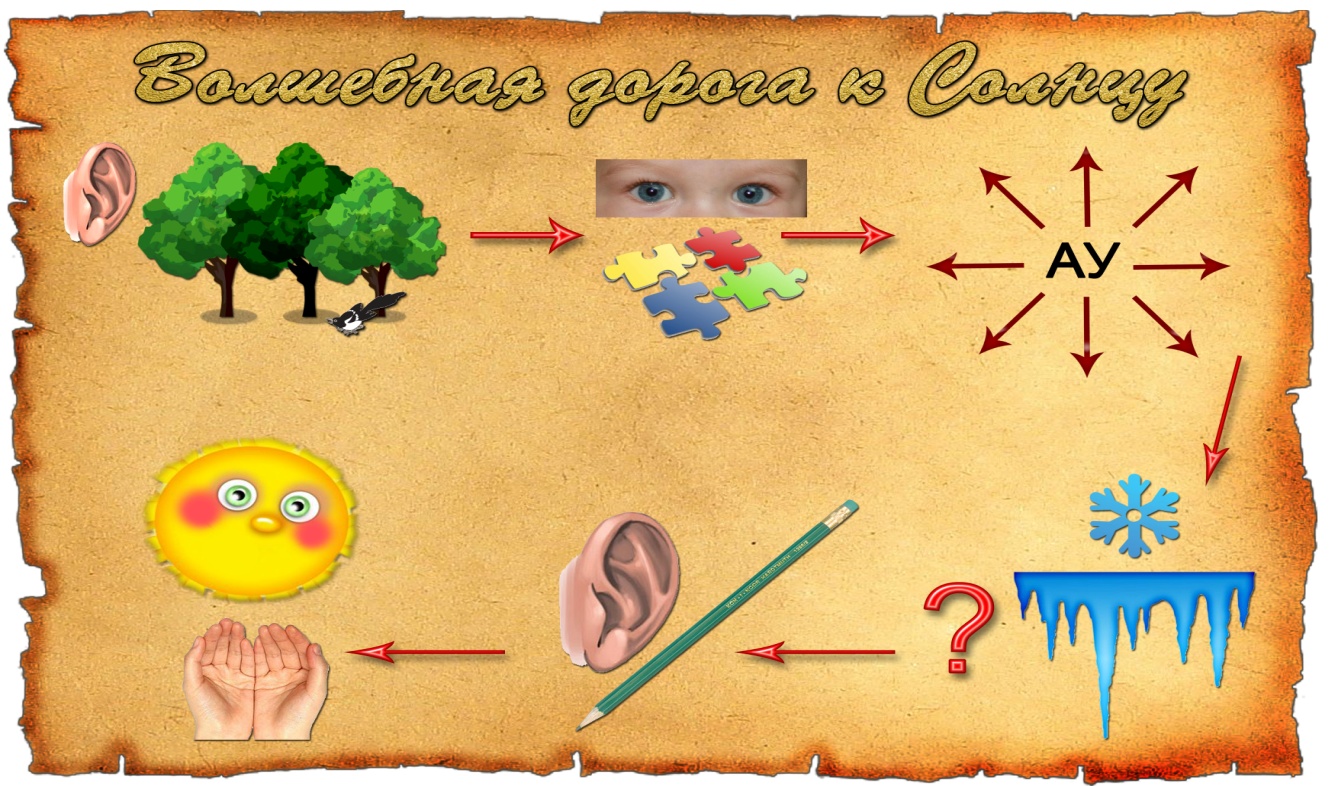 Зима: Теперь мы обязательно найдем солнышко.(Обращает внимание на первую схему) Что здесь изображено?Дети: Ухо, деревья, животные.Зима: Это значит, что мы будем слушать звуки природы и угадывать их. Игра «Звуки природы»Звучит аудиозапись со звуками природы, дети внимательно слушают и подбирают картинки к прозвучавшим звукам.Весна: Что дальше на нашей карте?Дети: Глаза, мозаика.Весна: Это значит нужно внимательно рассмотреть каждую деталь и собрать картинку.Игра «Собери картину»Дети собирают разрезные картинки. Зимовички собирают картинку где изображено время года - зима, а Веснянки собирают картинку, где изображено время года - весна.Зима подводит к карте детей и просит прочитать, что написано.Дети читают - АУ.Зима: Правильно АУ,  а где кричат АУ?Дети: В лесу.Зима: Давайте мы с вами представим, что мы в лесу и, чтобы не потеряться, позовем и узнаем друг друга по голосу.Физминутка. «Узнай по голосу»Дети, взявшись за руки, идут по кругу и произносят слова:Юля, мы сейчас в лесу, мы зовём тебя – АУ.  Ну-ка, глазки закрывай, кто позвал тебя – узнай.Один ребенок стоит в центре круга с закрытыми глазами и угадывает, кто его позвал по имени.Весна: А, что же дальше на нашей карте?Дети: Снежинка, сосулька.Весна: Правильно, по рисункам-схемам нужно определить, что на них изображено и к какому времени года относится. Беседа по мнемотаблицам.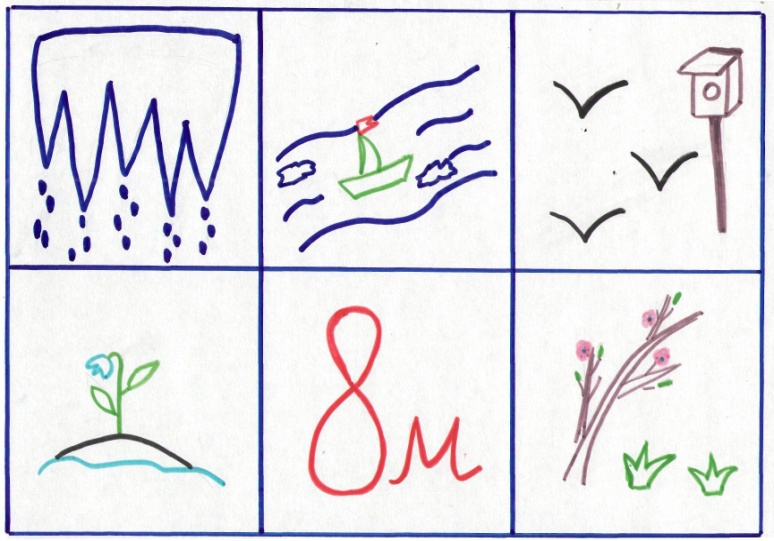 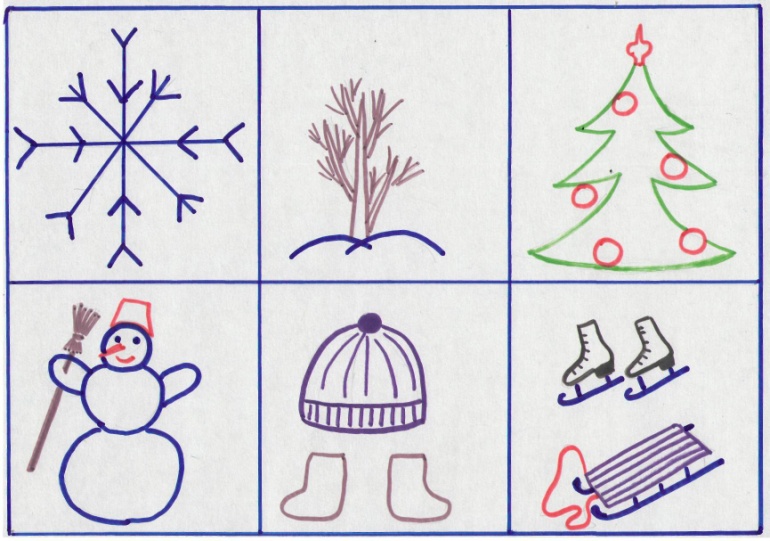 Дети рассматриваю рисунки-схемы и определяют к какому времени года они относятся, объясняют, почему так решили. Например:1-й ребенок: Снежинка, потому что зимой часто идет снег.2-й ребенок: Сосульки, потому что они тают весной. (Такая же работа проводиться и по остальным квадратам).Зима:  А я знаю, какое задание нас ждет дальше. Я буду называть слова, а вы должны быстро нарисовать то, что я произнесла. Дидактическая игра «Послушай- нарисуй»Зима произносит слова за экраном, а дети внимательно слушают и рисуют услышанное слово.Гриб     Дом           Зонт           Человек           Окно           Снежинка           Солнце.Весна: Ребята, смотрите, на нашей карте солнце грустное.  Как вы думаете, почему?Дети: высказывают свои версии, одна из них – у Солнышка мало лучиков.Весна: предлагает сделать лучики для солнышка из бумаги в виде ладошки. (обвести свою ладонь и вырезать по контуру,  приложить к основе)Упражнение на развитие мелкой моторики «Лучики»Дети делают лучики, рисуют солнышку  улыбку.ІІІ. Рефлексивно-корригирующий этап:Зима: удивляется, привлекая внимание детей, обращает внимание на тучу, которая спрятала солнце. Предлагает  сказать волшебные слова: «Солнце, друг наш, покажись! В небе всем нам улыбнись!» Все вместе открывают коробку – появляется солнце и  на гелиевых воздушных шарах поднимается к потолку.Все радуются появлению солнышка. 